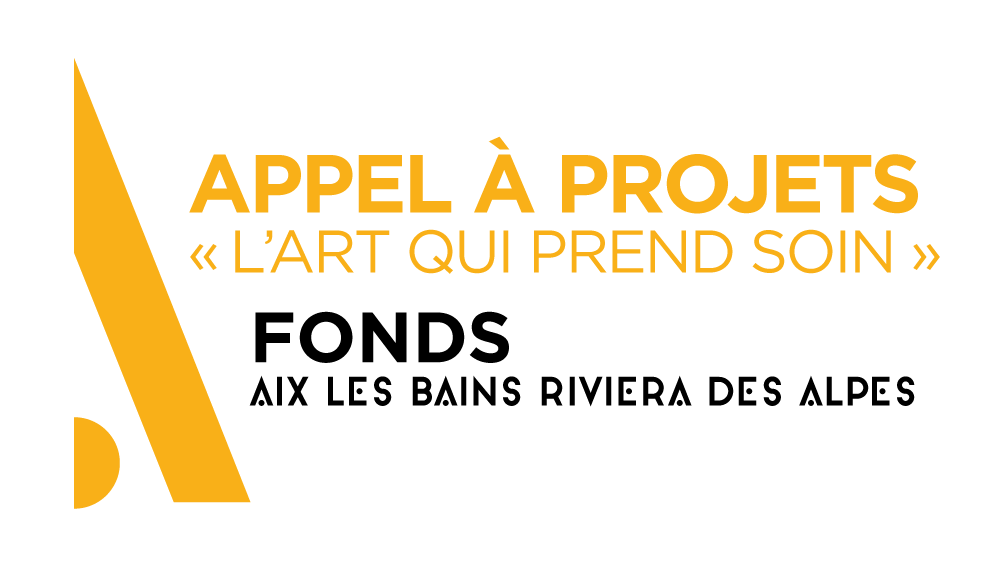 Dossier de candidature Appel à projets « L’ART QUI PREND SOIN »Du 11 mars au 26 avril 2024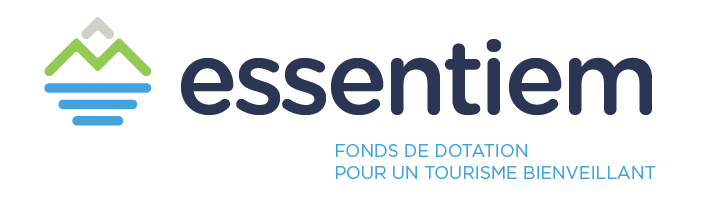 A l’heure où la société est pleine de divisions, glorifiant l’individu différent, indépendant, flexible, mobile, libéré de tout héritage, de tout engagement, nous pensons que le bien-être au21è siècle réside plus que jamais dans la capacité qu’aura chacun à prendre soin de ce qui l’entoure, de son héritage, des autres comme des lieux.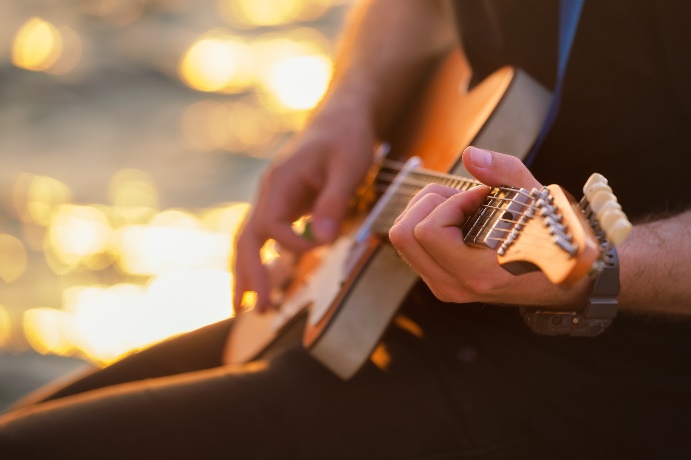 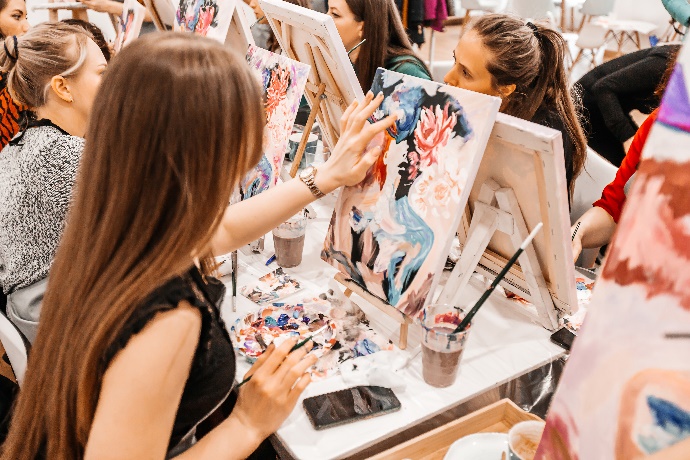 POURQUOI CREER CE FONDS ?Aujourd’hui le touriste n’existe plus. Nous assistons à une transformation de nos modes de consommation : que l’on soit visiteur, habitant ou professionnel, il n’est finalement question que de comportements touristiques.En réponse à ces nouvelles manières de consommer, il nous semble indispensable d'accompagner la réalisation de projets qui s'inscriraient dans notre stratégie d'attractivité tout en garantissant un développement durable et équitable du territoire. C'est pourquoi nous avons décidé, grâce au Fonds de Dotation Essentiem, de créer un Fonds Dédié pour la promotion d’un tourisme bienveillant. MISSIONNotre ambition pour le Fonds est de devenir :Une source d'inspiration pour l'émergence de nouveaux projets.Un soutien à des initiatives en devenir.Incarnant nos valeurs #équilibre, #engagement, #créativité, #plaisir et #respect, le Fonds Aix les Bains Riviera des Alpes a pour enjeu de dessiner ensemble le territoire de demain. Considérant que la principale richesse repose sur l’humain, nous plaçons la solidarité, la collaboration et l’entraide au cœur de cette aventure collective.Appel à projets « L’ART QUI PREND SOIN »“La vraie mission de l’art est de prendre soin de l’âme humaine”.  George Bernard Shaw (1856-1950), dramaturge irlandais.		En France, le mal-être social est une préoccupation croissante. Une enquête réalisée par la Fondation de France en collaboration avec l'institut Ipsos en octobre 2020 a révélé que près de 5 millions de Français se sentaient seuls et isolés, représentant une augmentation significative par rapport aux années précédentes. Les conséquences de ce mal-être social sur notre société sont nombreuses : perte de confiance, repli sur soi, difficultés relationnelles, montée de l’individualisme…Dans ce contexte incertain, l'art apparaît comme un outil puissant pour apaiser, rassembler et transformer. Que ce soit à travers la création artistique ou l'appréciation des œuvres, l'art nous invite à explorer nos émotions, à nous connecter avec les autres et à imaginer un avenir meilleur ensemble.Dans l’histoire d’Aix les Bains Riviera des Alpes, l’art a apporté une richesse esthétique mais également des bienfaits tangibles pour le bien-être de ses habitants. Depuis l'Antiquité, où les Romains ont découvert les vertus thérapeutiques de ses eaux thermales, jusqu'à l'époque florissante de la Belle Époque, où Aix-les-Bains était un havre de raffinement et d'élégance, l'art a été un pilier essentiel du développement du territoire. Peintres, écrivains et musiciens ont puisé leur inspiration sur les rives du Lac du Bourget, contribuant ainsi à créer une atmosphère propice au bien-être et à la créativité. Aujourd'hui, cette tradition artistique perdure, contribuant ainsi à l'épanouissement des habitants et visiteurs du territoire.Parce que l’importance de l'art ne réside pas seulement dans sa beauté esthétique, mais aussi dans sa capacité à nous connecter au passé, à nous inspirer dans le présent et à façonner l'avenir de notre société, le Fonds Aix les Bains Riviera des Alpes propose un nouvel appel à projet sur l’Art qui Prend Soin, structuré autour de 3 axes.  L’art qui prend soin des personnes en difficulté Offrir du réconfort, du courage et de la confiance en soi aux personnes qui font face à des difficultés grâce à l’art. Utiliser l’art pour développer durablement sa capacité à exprimer ses émotions, gérer son stress, développer sa confiance, améliorer sa connaissance de soi, trouver le courage de surmonter des traumatismes.L’art qui prend soin des liens Renforcer les liens sociaux, en particulier dans les moments de crise et d'isolement (crise d’adolescence, séparation, veuvage…) grâce à l’art. Explorer comment l'art peut servir de pont entre les individus, les générations et les communautés, en encourageant l'empathie, la compréhension mutuelle, la communication et le soutien réciproque.L’art engagé pour éveiller les consciencesSusciter la curiosité, la réflexion et l'action en faveur de la préservation de la planète et du bien-être de l'humanité. Stimuler le dialogue et inspirer des changements positifs pour un futur plus durable. Contribuer à former des individus pensants et empathiques pour un avenir plus éclairé et solidaire.Haut du formulaireCRITERES D’ELIGIBILITECRITERES FONDAMENTAUX Ces critères doivent obligatoirement être validés pour que votre projet soit éligible à un soutien par le Fonds Aix les Bains Riviera des Alpes. Critères fondamentaux concernant votre organisme et ses activitésVotre organisme et ses activités doivent être d’intérêt général pour être éligible au mécénat et ainsi respecter, notamment, tous les critères suivants :-	Votre organisme est une association ou un fonds de dotation ou une fondation ou éventuellement un établissement public ou une collectivité territoriale.-	Sa gestion est désintéressée, c’est-à-dire que les membres du conseil d’administration et du bureau, ou leurs équivalents, sont bénévoles.-	Ses activités sont réalisées sans but lucratif et, à ce titre, sont exonérées des impôts commerciaux (TVA, impôt sur les sociétés…), c’est-à-dire que ses activités ne concurrencent pas, dans les mêmes conditions, une entreprise soumise aux impôts.-	Votre organisme n’entretient pas de liens privilégiés avec une entreprise lucrative et ses activités ne sont pas réalisées au profit d’intérêts particuliers déterminés.-	Ses activités ont nécessairement un caractère philanthropique et/ou éducatif et/ou scientifique et/ou social et/ou humanitaire et/ou sportif et/ou familial et/ou culturel ; et/ou concourant à la mise en valeur du patrimoine artistique et/ou à la défense de l'environnement naturel et/ou à la diffusion de la culture, de la langue et des connaissances scientifiques françaises.Il sera demandé aux lauréats de l’appel à projet « L’ART QUI PREND SOIN » de signer une attestation en ce sens qui est reproduite à la fin de ce document.Critères fondamentaux concernant votre projetVotre projet porte sur l’Art qui Prend Soin et œuvre pour accompagner des personnes en difficulté, créer ou renforcer des liens entre les personnes ou inspirer des changements positifs dans le monde.  Votre projet se nourrit des richesses du territoire d’Aix les Bains Riviera des Alpes (ressources naturelles, historiques, patrimoniales, humaines…) et se déroule sur ce même territoire.Votre projet permet la création ou le renforcement de liens profonds et durables entre les personnes, source de notre bien-être (fournisseurs, partenaires, bénéficiaires…).Votre projet s’inscrit dans une démarche responsable sur le plan social et environnemental.Votre projet est en cohérence avec les valeurs du territoire à savoir Respect, Créativité, Equilibre, Engagement et Plaisir.Votre projet a vocation à s’inscrire dans la durée sans dépendre du Fonds Aix les Bains Riviera des Alpes.CRITERES OPTIONNELSCes critères ne sont pas obligatoires mais permettront d’attribuer des points supplémentaires aux projets.Votre projet mobilise les habitants ou structures du territoire d’Aix les Bains Riviera des AlpesVotre projet a un caractère innovant pour le territoire.Votre organisme est implanté sur le territoire Aix les Bains Riviera des Alpes.Vous souhaitez donner une visée universelle à votre projet pour qu’il puisse s’étendre en dehors du territoire Aix les Bains Riviera des Alpes.Pour cet appel à projets, seules 10 candidatures seront retenues lors du Comité d’Eligibilité. IDENTIFICATION DU PORTEUR DE PROJET STATUT JURIDIQUE DU PORTEUR DE PROJET Dites-nous qui vous êtes, ce qui vous anime et vous amène à présenter un projet 
Vous avez la possibilité de le faire par écrit ci-après ou bien de le réaliser sous la forme d’un audio ou une vidéo à joindre à votre candidature.Parlez-nous de votre projet !Là encore, vous avez la possibilité de le faire par écrit ci-après ou bien de le réaliser sous la forme d’un audio ou une vidéo à joindre à votre candidature.AUTODIAGNOSTIC & COMMENTAIRESFINANCEMENT DU PROJETVotre dossier est prêt ?Envoyez-le par mail à hturco@aixlesbains-rivieradesalpes.comOu par courrier à l’attention de Hélène TURCO à l’adresse suivante :Hub Aix les Bains Riviera des Alpes45 Rue Jacques Cellier73100 GRESY-SUR-AIXÉligibilité au régime du « mécénat » : Organisme d’intérêt généralATTESTATIONJe, soussigné.e, ☐ Madame ☐ Monsieur, NOM : ……………………………………………………, Prénom : …………………………………………………, Représentant légal, en qualité de ………………………………………………………… [>Fonction du signataire au sein de l’organisme bénéficiaire], De …………………………………………………………………………………………………… [>Dénomination et forme juridique de l’organisme bénéficiaire], SIREN no …………………………………… / RNA no ……………………………………, Dont le siège social est situé : ……………………………………………………………………… [>Adresse du siège social de l’organisme bénéficiaire], Déclare et atteste que ……………………………………………………………… [>Dénomination de l’organisme bénéficiaire] est un organisme sans but lucratif et d’intérêt général, éligible au régime fiscal de faveur du mécénat prévu par les articles 200 et 238 bis du Code général des impôts, à savoir : 1° Que sa gestion est désintéressée, au sens fiscal du terme. À ce titre, il est administré à titre bénévole, il ne procède à aucune distribution directe ou indirecte de bénéfices, aucun de ses membres ou de leurs ayants-droits ne sont attributaires d’une part de son actif, sous réserve, le cas échéant, du droit de reprise des apports ; 2° Qu’il est non lucratif au sens fiscal du terme. À ce titre, il ne concurrence aucune entreprise, de quelque nature que ce soit, du secteur lucratif ou, s’il le fait, il poursuit son activité dans des conditions différentes que celles pratiquées par les entreprises du secteur lucratif, notamment en raison du caractère d’« utilité sociale » de ses activités (au regard des produits et/ou services qu’il propose et du public ou bénéficiaire auquel il s’adresse), des prix ou tarif qu’il pratique et des moyens de publicité qu’il utilise. S’il est néanmoins partiellement fiscalisé sur une part nécessairement accessoire de son activité, le don sera affecté exclusivement à son secteur non lucratif et au soutien d’activités d’intérêt général ; 3° Qu’il ne fonctionne pas au profit d’un cercle restreint de personnes. À ce titre, il ne poursuit pas d’activité au profit d’intérêts particuliers déterminés, mais exclusivement dans l’intérêt général, sans discrimination, en raison de la mission que s'est fixée l’organisme et du public bénéficiaire réel de ses actions ; 4° Qu’il n’entretient aucun lien privilégié avec des entreprises du secteur lucratif. À ce titre, il n’entretient aucune relation matérielle ou financière permettant à une entreprise du secteur lucratif, de quelque nature que ce soit, d’en retirer un avantage concurrentiel, notamment en raison d’une économie de dépenses, d’un surcroît de recettes ou permettant de bénéficier de meilleures conditions de fonctionnement, quand bien même l’organisme ne rechercherait pas de profits pour lui-même ; 5° Qu’il exerce des activités ayant exclusivement un caractère, au sens fiscal : philanthropique et/ou éducatif et/ou scientifique et/ou social et/ou humanitaire et/ou sportif et/ou familial et/ou culturel ; et/ou concourant à la mise en valeur du patrimoine artistique et/ou à la défense de l'environnement naturel et/ou à la diffusion de la culture, de la langue et des connaissances scientifiques françaises ; 6° Qu’il exerce ses activités d’intérêt général exclusivement sur le territoire de la France ou à tout le moins dans un pays de l’Union européenne ou de l’Espace économique européen ; 7° Qu’il affecte ses excédents, reflets d'une gestion saine et prudente, pour faire face à des besoins ultérieurs ou à des projets entrant dans le champ de son objet non lucratif ; 8° Qu’à ces titres, il est en mesure de délivrer régulièrement un reçu fiscal au titre des dons qu’il reçoit ; Et reconnaît que la présente attestation engage la responsabilité de ………………………………………………… [>Dénomination de l’organisme], notamment au regard des termes de l’article 441-7 du Code pénal qui précise qu’est puni d’un an d’emprisonnement et de 15 000 euros d’amende le fait d’établir une attestation ou un certificat faisant état de faits matériellement inexacts. Fait et certifié exacte et sincère, pour servir et valoir ce que de droit, À ……………………………………………….., le ……….. /…………… / 2024, [>Signature]Raison socialeSigle Nom de l’entité porteuse de projet Objet social Date de création :Adresse du Siège Social Adresse du Siège Social Adresse de correspondance, si différenteAdresse de correspondance, si différenteTéléphone Courriel Adresse Code postal Ville Site internet Organisme de droit privéCode NAF Pour les AssociationsN° d’enregistrement à la Préfecture Organisme de droit publicNuméro de SIRETReprésentant légal  Fonction au sein de l’organismeTél.Adresse électroniqueResponsable opérationnelTél.Fonction au sein de l’organismeAdresse électroniqueTITRE ET / OU ACCRONYME DU PROJET : PITCH DE VOTRE PROJETRésumé présentant les objectifs, les enjeux du projet, l'intérêt des collaborations et partenariats envisagés, le dispositif envisagé, la méthode proposée de mise en œuvre du projet, les résultats attendus.Comment évaluez-vous l’impact de votre projet artistique dans le fait de prendre soin des personnes en difficulté, créer ou renforcer des liens entre les personnes ou inspirer des changements positifs dans le monde ? (Entourer la note, 5 étant la meilleure note)12345Veuillez préciserVeuillez préciserVeuillez préciserVeuillez préciserVeuillez préciserVeuillez préciserComment évaluez-vous l’importance du territoire Aix les Bains Riviera des Alpes dans votre projet ?(Entourer la note, 5 étant la meilleure note)12345Veuillez préciser :Veuillez préciser :Veuillez préciser :Veuillez préciser :Veuillez préciser :Veuillez préciser :Comment évaluez-vous l’impact de votre projet sur la création ou le renforcement de liens durables et profonds entre les personnes, source de notre bien-être(Entourer la note, 5 étant la meilleure note)12345Veuillez préciser :Veuillez préciser :Veuillez préciser :Veuillez préciser :Veuillez préciser :Veuillez préciser :Comment évaluez-vous l’impact positif de votre projet sur le plan social et environnemental ?(Entourer la note, 5 étant la meilleure note)12345Veuillez préciser :Veuillez préciser :Veuillez préciser :Veuillez préciser :Veuillez préciser :Veuillez préciser :Comment évaluez-vous la cohérence de votre projet avec les valeurs Aix les Bains Riviera des Alpes (respect, créativité, équilibre, engagement et plaisir)?(Entourer la note, 5 étant la meilleure note)12345Veuillez préciser :Veuillez préciser :Veuillez préciser :Veuillez préciser :Veuillez préciser :Veuillez préciser :Comment évaluez-vous la pérennité de votre projet ou de ses retombées dans le temps sans nouvelle aide du Fonds ?(Entourer la note, 5 étant la meilleure note)12345Veuillez préciser :Veuillez préciser :Veuillez préciser :Veuillez préciser :Veuillez préciser :Veuillez préciser :MONTAGE FINANCIER DE VOTRE PROJETPrécisez les différents postes de dépenses, les montants associés et les éventuelles recettes identifiées.VOS BESOINS DE FINANCEMENT Comment le Fonds Aix Riviera peut-il soutenir votre projet (préciser vos besoins financiers, matériels ou de compétence)Avez-vous d’autres financements ou aides pour la réalisation de votre projet (si oui à quelle hauteur ou pour quel besoin)